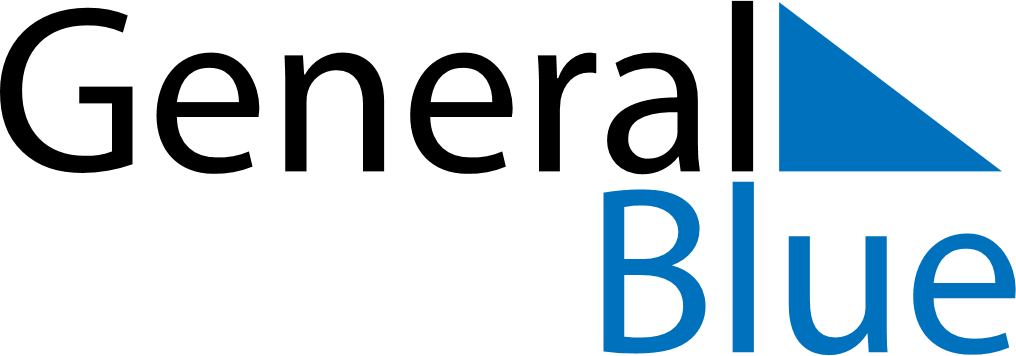 June 2025June 2025June 2025FinlandFinlandSUNMONTUEWEDTHUFRISAT1234567891011121314Pentecost15161718192021Midsummer EveMidsummer Day222324252627282930